Publicado en Sevilla el 30/07/2024 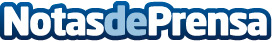 Ignacio Campoy CEO de referencia en el Ranking Educativo InnovatecEl CEO de la institución académica Formación Universitaria ha sido incluido en el Ranking Top5 Directivos de la Educación de Habla HispanaDatos de contacto:PilarComunicación 910783595Nota de prensa publicada en: https://www.notasdeprensa.es/ignacio-campoy-ceo-de-referencia-en-el-ranking Categorias: Nacional Educación Emprendedores Nombramientos http://www.notasdeprensa.es